Развитие творческих способностей детей младшего дошкольного возраста через LEGO конструированиеЖелтые кубики – это песок,
Кубик зеленый – весенний лесок,
Синие кубики – это река.
Кубиков  много – река широка.
Кубик на кубик – растут этажи:
Учатся строить дома  малыши.С. ПриварскаяВсе мы хорошо знаем, что ведущим видом деятельности каждого ребёнка, а особенно ребёнка в младшем дошкольном возрасте, является игра. Ни для кого не секрет, что в  этом возрасте начинают у детей развиваться конструктивные способности:  дети строят из всего, что есть под рукой:  конструкторы,  кубики. Всё большую популярность у детей приобретают всевозможные LEGO конструкторы. Если сначала эти игры носили у детей нашей группы  спонтанный характер, то теперь в самостоятельной  игровой деятельности они уже целенаправленно строят и воплощают в постройках свои замыслы,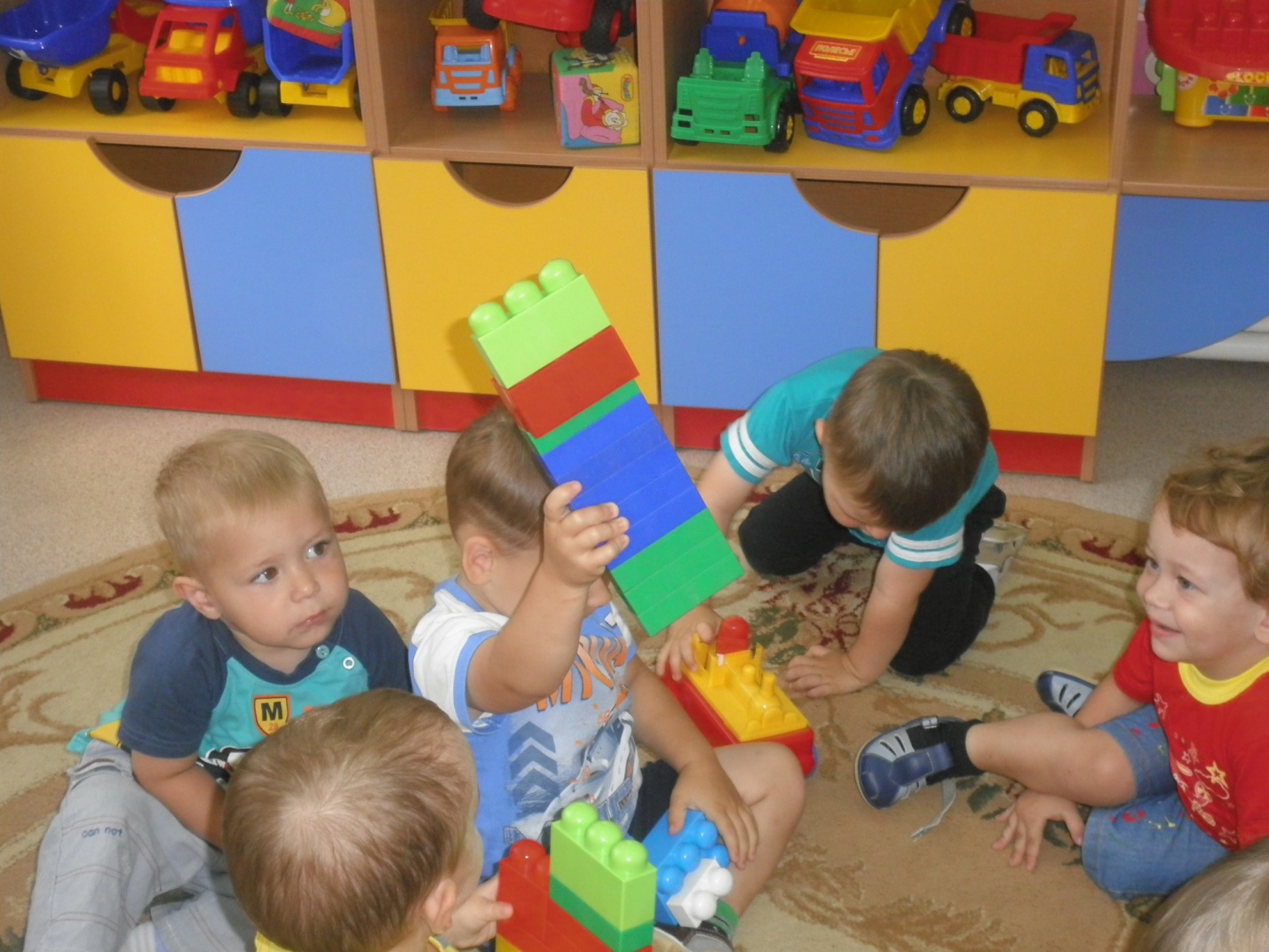 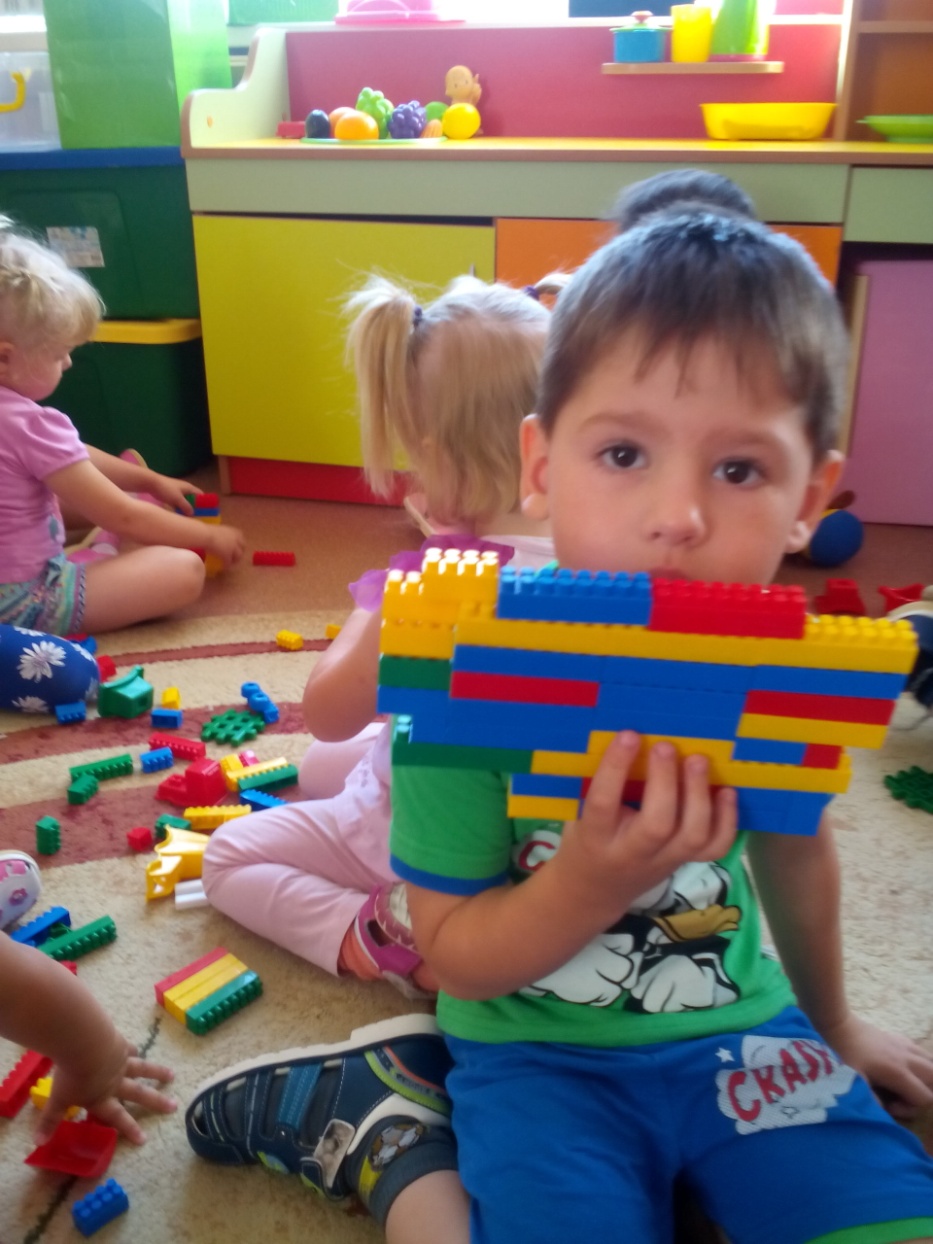 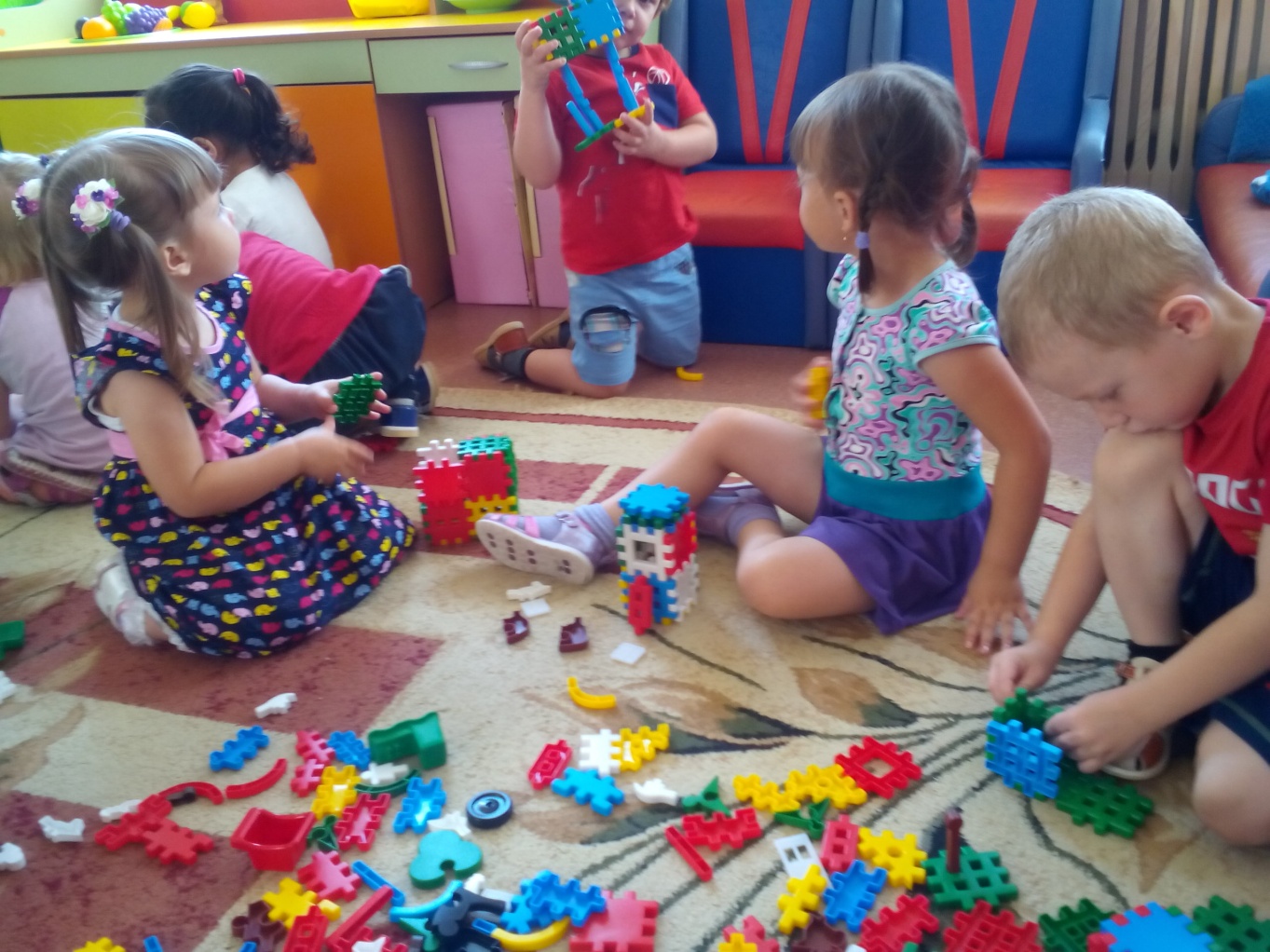 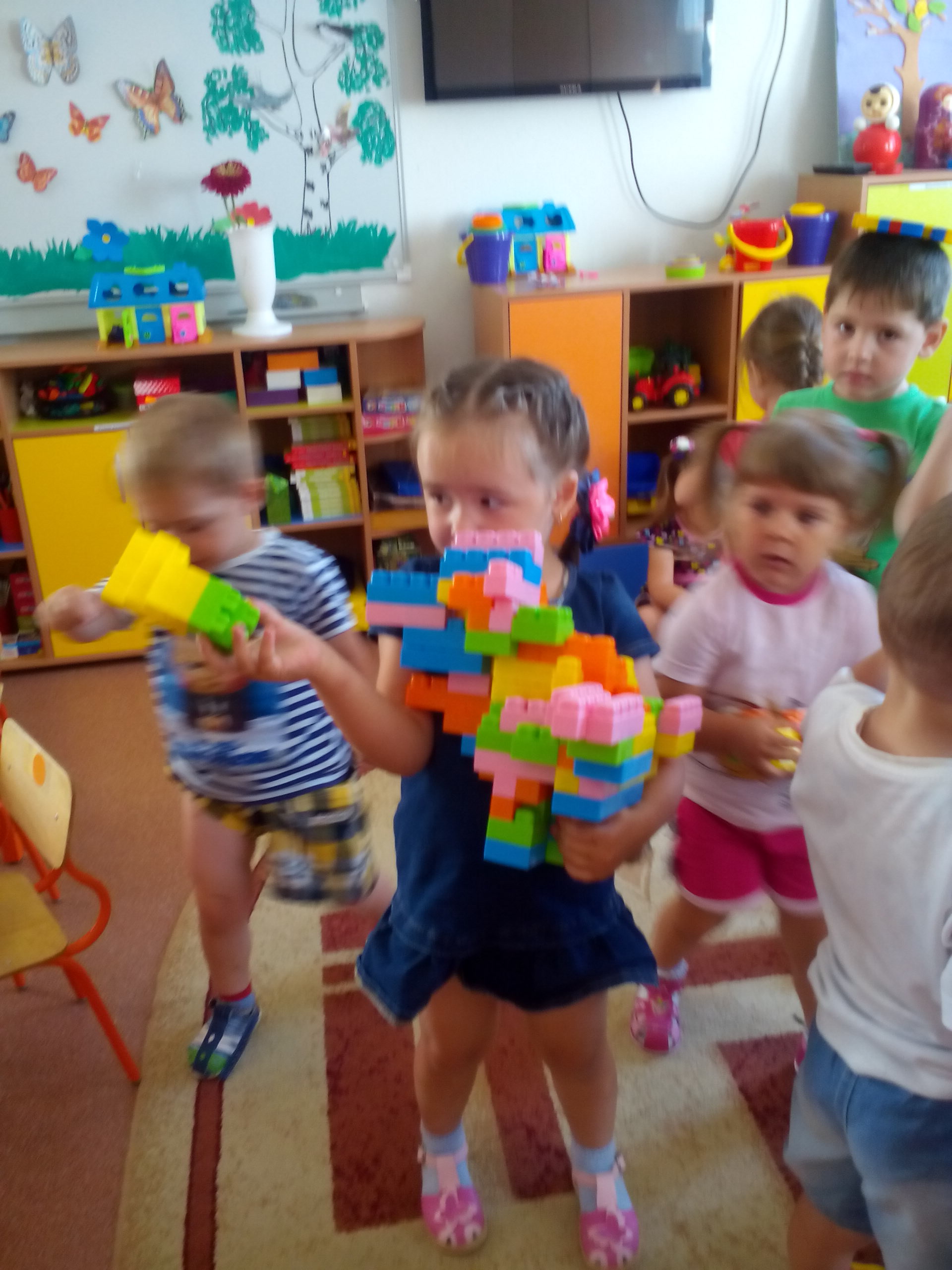 а так же по образцу.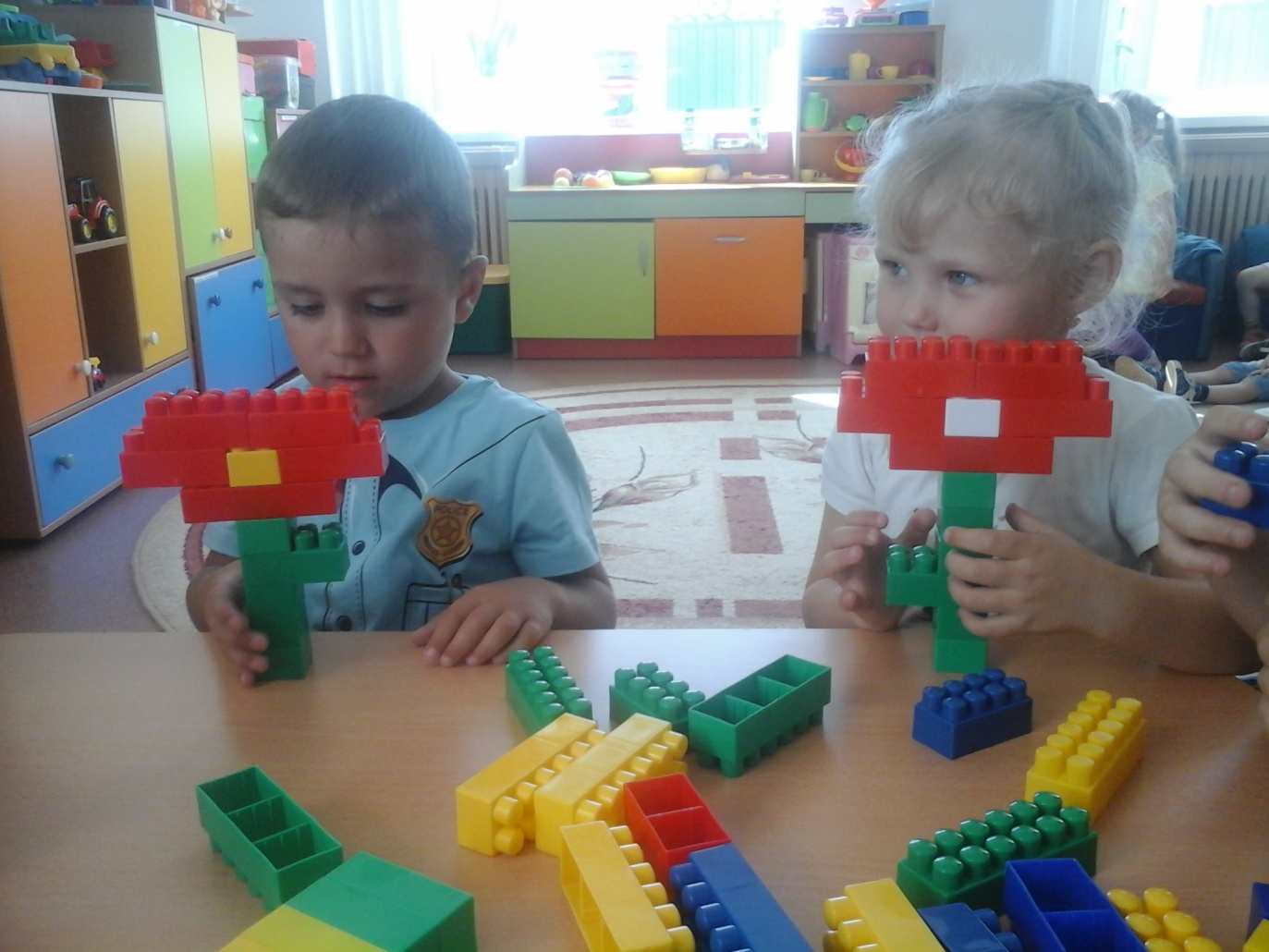 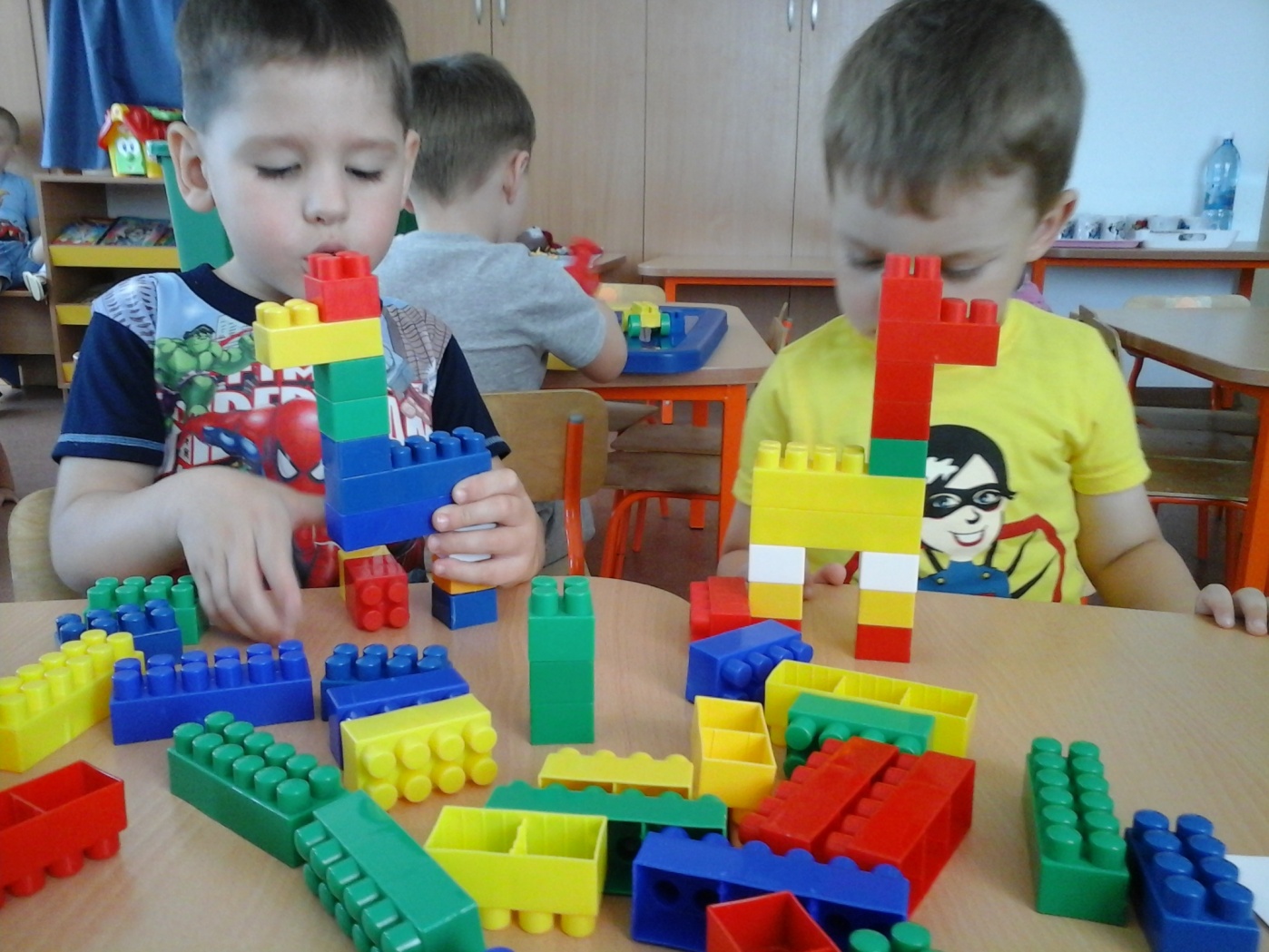 Учатся обыгрывать постройки, придумывая свой сюжет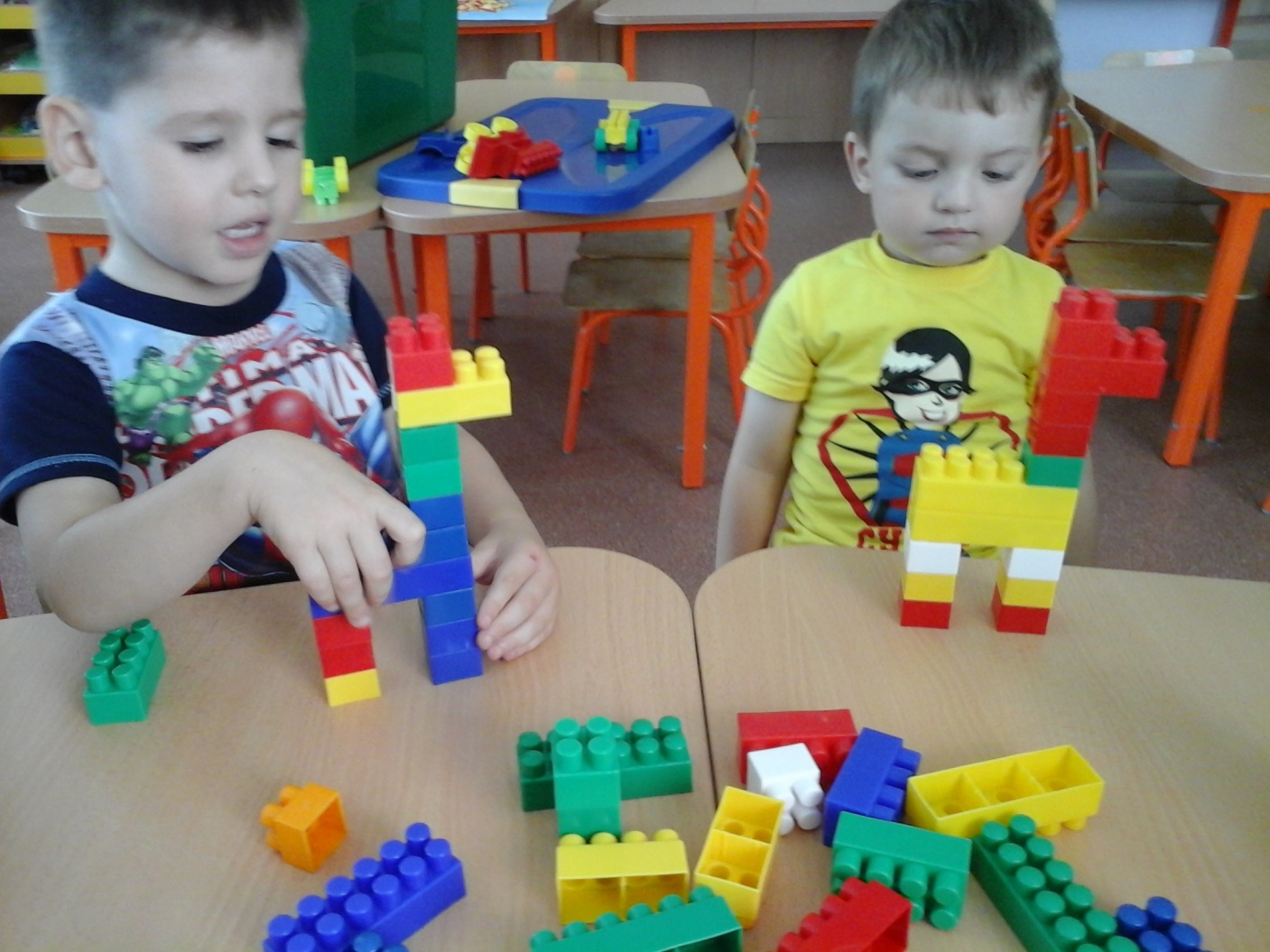 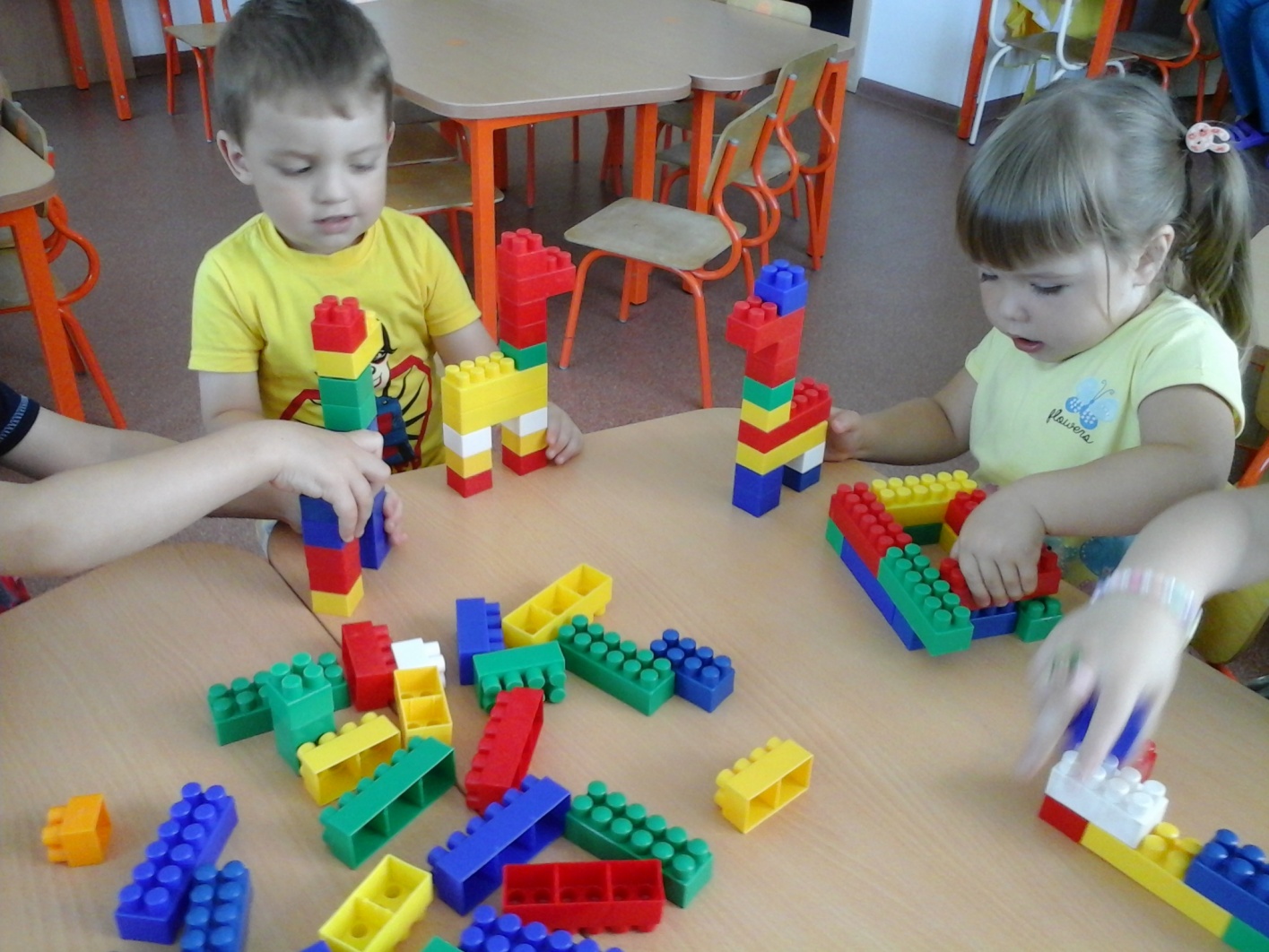 В  группе создан специальный уголок, где собраны различные виды конструкторов. Мы уделяем этому вопросу большое внимание. Ведь в процессе конструирования у детей развивается не только мелкая и крупная моторика, но и зрительно – моторная координация, творческие способности и нестандартная форма мышления, внимание, память, особенно зрительная; умение находить зависимости и закономерности, классифицировать и систематизировать материал, способность создавать новые комбинации. А ведь именно на развитие у детей нестандартности мышления, умения видеть, сопоставлять, классифицировать и прогнозировать нацеливает нас федеральный стандарт дошкольного образования.  А наша с вами задача, как педагогов, помочь детям развить эти способности. Конструируя, ребёнок действует как зодчийВозводящий здание собственного Потенциала                                                           Ж. ПиажеИванова Екатерина Николаевна, воспитатель 2 младшей группы МА ДОУ АР детский сад «Сибирячок» корпус № 1